ZAWIADOMIENIE O REGATACHXVII Regaty „Na Powitanie Wakacji” z cyklu Pucharu Polski Jachtów KabinowychOrganizatorzyDane kontaktoweRegaty zostaną rozegrane w dniach 24 - 25 czerwca 2017 r. na akwenie Jeziora Powidzkiego.Biuro regat: Ośrodek Wypoczynkowo-Żeglarski „HORN” w Kosewie.Port regat: Ośrodek Wypoczynkowo-Żeglarski „HORN” w Kosewie. Dźwig i slip bezpłatnie na miejscu.Noclegi: Miejsca noclegowe podane są na końcu zawiadomienia. Regaty zostaną rozegrane zgodnie z: Przepisami Regatowymi Żeglarstwa 2017 – 2020, zawiadomieniem o regatach cyklu Pucharu Polski Jachtów Kabinowych 2017, Przepisami Pomiarowymi Jednokadłubowych Jachtów Kabinowych Formuła PZŻ 2017-2020, przepisami związków lub stowarzyszeń klas uczestniczących w regatach, niniejszym zawiadomieniem oraz instrukcją żeglugi. Regaty posiadają licencję Polskiego Związku Żeglarskiego.Regaty zostaną rozegrane w klasach: T1, T2, T3, Żagle 500, Omega Sport, Omega Standard, Omega Klasyczna, Sigma 600 Active, Jachty Otwartopokładowe do  długości, Trias, Open. Limit jachtów 
w klasach konieczny do uznania regat za odbyte ustala się na cztery (4).Zgłoszenia do regat w dniu 24.06.2017 r. w godz. 07.00 – 10.00  na drukach dostarczonych przez organizatora
 w biurze regat. Instrukcja żeglugi będzie dostępna dla zawodników po zgłoszeniu się do  regat.Wpisowe do regat wynosi 40,00 zł od osoby.Ważenie i pomiary jachtów w dniu 23.06.2017 r. od godziny 15.00 do 21.00 oraz 24.06.2017 r. w godz. 07.30-10.00 na terenie Ośrodka Wypoczynkowo-Żeglarskiego „HORN” w Kosewie.Kontrola sprzętu: kontrola sprzętu w zakresie zgodności jachtu z przepisami klasowymi może zostać dokonana w dowolnym czasie podczas regat. Osobą uprawnioną do przeprowadzenia kontroli wielkości zadeklarowanej przez zawodnika wartości współczynnika Vi oraz warunków zabudowy kabiny zgodnie z przepisami Pomiarowymi Jednokadłubowych Jachtów Kabinowych i składania na piśmie raportów do Komisji Sędziowskiej ( pkt. 1.3 b Podręcznik Mierniczych Międzynarodowych) jest Mierniczy Jachtów Klasowych PZŻ nr 45 Jacek Smuszkiewicz.Otwarcie regat o godzinie 10.30 w dniu 24.06.2017 r. w OWŻ „HORN” w Kosewie. Wyścigi: planowany start do I wyścigu w dniu 24.06.2017 r. o godz. 12.00.Starty do kolejnych wyścigów zgodnie z komunikatem Sędziego Głównego. Przewiduje się rozegranie                          7 wyścigów. W przypadku rozegrania 4 i więcej wyścigów najgorszy wynik zostanie odrzucony.W klasyfikacji końcowej nie zostaną ujęci zawodnicy, którzy nie ukończyli żadnego wyścigu.Regaty zostaną uznane za ważne przy rozegraniu 1 wyścigu. Nagrody: Wszyscy uczestnicy otrzymują dyplomy; Załogi sklasyfikowane na miejscach I-III otrzymują statuetki i medale; Ponadto wśród wszystkich zgłoszonych załóg zostaną rozlosowane nagrody rzeczowe. Warunkiem udziału w losowaniu nagród jest kompletne wypełnienie kuponu konkursowego. Kategoria regat ”C” – uczestnicy są zobowiązani do naklejenia na obu burtach logo PPJK 2017 dostarczonych przez organizatora.Przepisy żeglugowe: załogi uczestniczące w regatach mają obowiązek przestrzegania przepisów żeglugowych: Ustawa z dnia 21 grudnia 2001 r. o żegludze śródlądowej (Dz. U. Nr 5, poz.43  z 2001 r.),Rozporządzenie Rady Ministrów z dnia 6 maja 1997 r. w sprawie określenia warunków bezpieczeństwa osób uprawiających sporty wodne (Dz. U. nr 57, poz.358 z 1997 r.),Rozporządzenie Ministra Infrastruktury z dnia 28 kwietnia 2003 r. w sprawie przepisów żeglugowych na śródlądowych drogach wodnych (Dz. U. nr 212, poz.2072 z 2003 r.),Zakaz używania silników spalinowych – strefa ciszy.Sternik jachtu: Osoba zgłoszona jako sternik jest zobowiązana do osobistego prowadzenia ("obsługiwania urządzenia sterowego") jachtu będącego w wyścigu.Załoga jachtu zgłaszająca się do regat: wyraża zgodę na bezpłatne wykorzystanie przez Organizatora i sponsorów swego wizerunku, nazwiska i głosu w środkach masowego przekazu oraz w materiałach dotyczących regat w celu reklamy i promocji regat. Na jachcie podczas wyścigu powinny znajdować się wszystkie osoby zgłoszone jako załoga. Wniosek (w formie pisemnej ) o zmianę członka załogi należy złożyć przed rozpoczęciem wyścigu. Zamiana może nastąpić tylko                   z przyczyn losowych za zgodą Sędziego Głównego.Wszyscy uczestnicy biorą udział w regatach na własną odpowiedzialność. Żadna z czynności wykonana lub nie wykonana przez organizatorów nie zwalnia uczestników regat od ponoszenia odpowiedzialności za jakąkolwiek szkodę spowodowaną przez zawodnika lub jego jacht wynikającą z udziału w regatach.Jachty startujące w regatach muszą posiadać widoczne oznakowanie identyfikacyjne  w postaci numeru, nazwy umieszczonych na żaglu, burtach jachtu.Ubezpieczenie: sternicy jachtów zgłoszonych do regat muszą posiadać ważną na czas wyścigów polisę OC obejmującą w swym zakresie zdarzenia wynikłe podczas wyścigów. Brak ważnej polisy OC będzie skutkował nie przyjęciem do regat. Organizator zapewni  w czasie przeznaczonym na zgłoszenie do regat, możliwość dokonania ubezpieczeń na czas regat.Jacek SmuszkiewiczKomandor RegatPrzydatne informacjeWyżywienie: Organizator w ramach wpisowego zapewnia 2 ciepłe posiłki w sobotę i niedzielę. 
Na przystani będzie czynny punkt gastronomiczny, w którym możliwe będzie zakupienie dodatkowych posiłków.Noclegi: Organizator zapewnia bezpłatne korzystanie z pola namiotowego na terenie Przystani Horn (namioty własne uczestników).Mapa dojazdu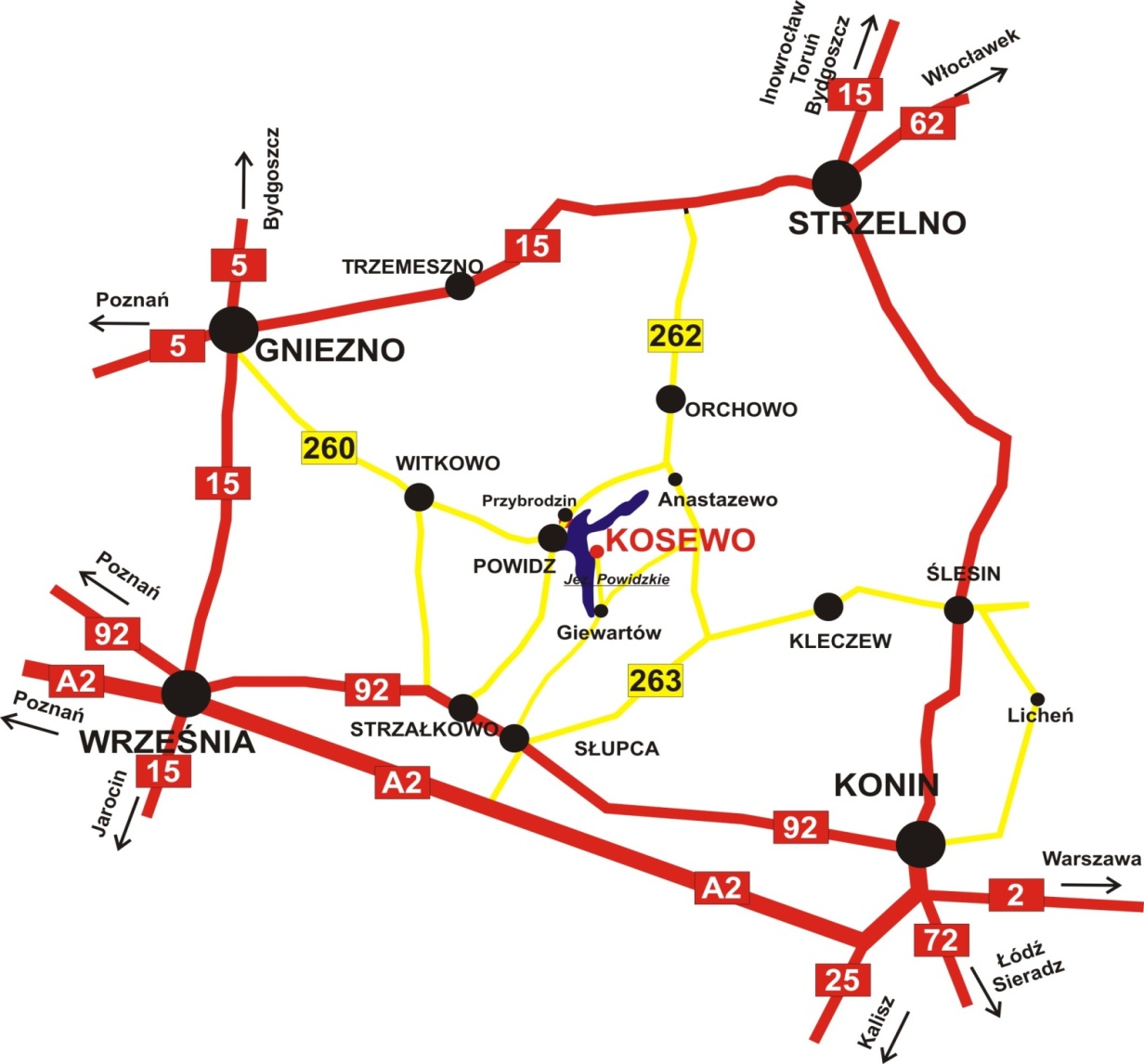 Stowarzyszenie „Z Wiatrem i pod Wiatr”, Słomczyce 8c, 62-420 Strzałkowo,Starostwo Powiatowe w Słupcy, ul. Poznańska 20, 62-400 Słupca,Puchar Polski Jachtów Kabinowych Stowarzyszenie, Związek Klas T.Stowarzyszenie „Z Wiatrem i pod Wiatr”, Jacek Smuszkiewicz,                                                                    tel. 606 433 959, e-mail: ppjk-powidz@wp.pl, www.jezioropowidzkie.pl, www.facebook.com, Wydział Strategii Rozwoju i Promocji Starostwa Powiatowego w Słupcy, tel. 63 275 86 12, fax. 63 275 86 69, e-mail: promocja@powiat-slupca.pl,www.powiat-slupca.pl.Baza noclegowa okolic Kosewa:Zespół Placówek Wspierania Rodziny „Szansa”
 w Kosewieul. Słupecka 262-402 Ostrowite tel.  63 276 61 29	Dom Wypoczynkowy  Restauracja „Pod Strzechą”ul. Grota Roweckiego 155, Giewartów, 62-402 OstrowiteTel. 63 276 60 18, www.pensjonat-giewartow.comWilla „Ola”
Aleksandra i Andrzej Wiatrowscy
ul. Armii Krajowej 7, Giewartów
62-402 Ostrowite
Tel. 63 27-66-195, 502 604 455
www.wiatrowscy.pl 
14 miejsc noclegowychAgroturystyka u Rogala 
Jolanta i Leszek Rogalscy 
Armii krajowej 18, Giewartów
62-402 Ostrowite
Tel. 63 2766196, 603 700 832
14 miejsc noclegowychOśrodek szkoleniowo - Wypoczynkowy
Tel. 63 274 - 34 – 70, 63 274 - 36 – 77, kom. 606 152 651
Rezerwacja wczasów : kom. 696 489 957
Giewartów, 62-402 Ostrowite
www.osw.giewartow.com
50 miejsc noclegowychGospodarstwo Agroturystyczne 
Sławomir i Grażyna Mierzejewscy
ul. Armii Krajowej 29, Giewartów
62-402 Ostrowite
tel. 63 27 66 150, 0509 174 521
20 miejsc noclegowychRestauracja i pokoje gościnne „Dębinka”
ul. Kwiatowa 16, Giewartów
62-402 Ostrowite
Tel.: 063 274-34-84
20 miejsc noclegowychGospodarstwo Agroturystyczne
Jolanta i Zbigniew Miżejewscy
ul. Kościelna 1, Giewartów
62-402 Ostrowite
Tel. 63 27 66 122
10 miejsc noclegowychProgram Regat:24 czerwca (sobota)10.00 - Uroczyste otwarcie Regat 11.30 - 16.00 Wyścigi załóg żeglarskich20.00 - Wieczór muzyczno-taneczny26 czerwca (niedziela)10.30 - 13.00 Wyścigi załóg żeglarskich13.00 –  pokaz ratownictwa wodnego15.00 - ogłoszenie wyników i uroczyste zakończenie regatGospodarstwo Agroturystyczne „ZACISZE”
Sienno 23
62-402 Ostrowite
tel. 693 446 387
www.turystycznezacisze.pl20 miejsc noclegowychGospodarstwo Agroturystyczne
Michalina Jarzyńska
Kochowo 16a
62-402 Ostrowite
tel. 63 276-60-71Gospodarstwo Agroturystyczne „Agroraj”
Iwona i Stanisław Rajkowscy
Niezgoda 27
62-402 Ostrowite
Tel.: 63 248 86 41, 602 408 739Gospodarstwo Agroturystyczne
Agnieszka i Kazimierz Przygoccy
ul. Kwiatowa 12, Giewartów
62-402 Ostrowite
Tel. 63 276 62 02Gospodarstwo Agroturystyczne
Grzegorz Gruszczyński
ul. Kwiatowa 13, Giewartów
62-402 Ostrowite
Tel.  63 276 61 37Gospodarstwo Agroturystyczne
Przygocka Elżbieta
ul. Armii Krajowej 13,Giewartów
62-402 Ostrowite
Tel.: 63 27 66 102